ESTATUTOS (GUINEGERS)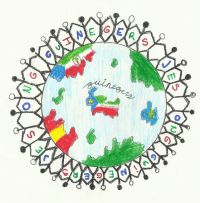 Artículo 1.- Se constituye, la asociación JES sin ánimo de lucro: Guinegers dentro del programa Jóvenes Emprendedores Sociales, de Valnalón con las normas que se establecen en los presentes estatutos.Artículo 2.- El domicilio social radica en el centro: Colegio Luisa de Marillac. Dirección: Plaza Santa Ana nº 27, Miranda, Avilés.Artículo 3.- La asociación JES se constituye en el mes de noviembre del año 2019 teniendo prevista su finalización en el mes de junio de 2020.Artículo 4.- La Junta Directiva representa y se responsabiliza de la gestión de la asociación.Artículo 5.- La Junta Directiva está formada por una Presidenta, Vicepresidente,  Secretaria y Tesorero.Actuará como Presidenta de la asociación: Xenia García González, Vicepresidente: Darío Prieto Vecino, Secretaria: Naia Álvarez del Rio y Tesorero: Mario Argudín Vega.Artículo 6.- La Asociación tiene los siguientes fines: elaboración de un proyecto de cooperación con Guinea Ecuatorial.Artículo 7.- Para conseguir financiación para el proyecto hemos ideado algunas actividades que señalamos a continuación: Karaoke, Partido benéfico (diversos deportes) fútbol, baloncesto y beisbol-pie, juegos olímpicos.Artículo 8.- El tesorero presentará las cuentas mensualmente siempre que sea necesario.Artículo 9.- Cada socio/a de la asociación hará una aportación inicial de 2,50€ no recuperables.